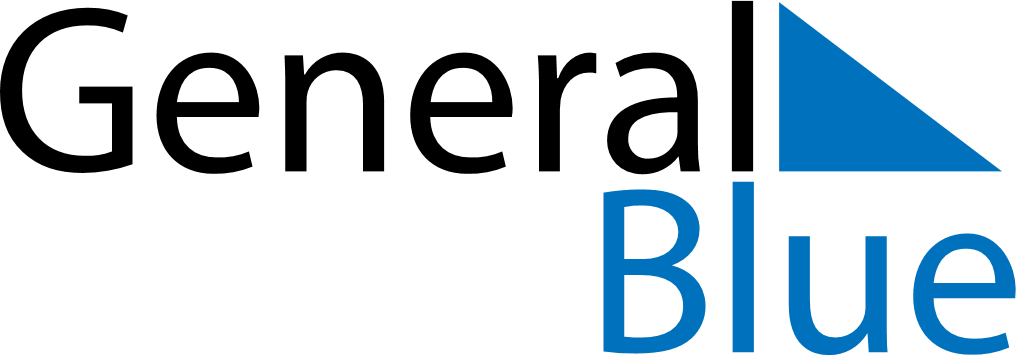 March 2024March 2024March 2024March 2024March 2024March 2024March 2024Fritz Creek, Alaska, United StatesFritz Creek, Alaska, United StatesFritz Creek, Alaska, United StatesFritz Creek, Alaska, United StatesFritz Creek, Alaska, United StatesFritz Creek, Alaska, United StatesFritz Creek, Alaska, United StatesSundayMondayMondayTuesdayWednesdayThursdayFridaySaturday12Sunrise: 8:02 AMSunset: 6:32 PMDaylight: 10 hours and 29 minutes.Sunrise: 7:59 AMSunset: 6:34 PMDaylight: 10 hours and 35 minutes.34456789Sunrise: 7:56 AMSunset: 6:37 PMDaylight: 10 hours and 40 minutes.Sunrise: 7:53 AMSunset: 6:39 PMDaylight: 10 hours and 45 minutes.Sunrise: 7:53 AMSunset: 6:39 PMDaylight: 10 hours and 45 minutes.Sunrise: 7:51 AMSunset: 6:42 PMDaylight: 10 hours and 51 minutes.Sunrise: 7:48 AMSunset: 6:44 PMDaylight: 10 hours and 56 minutes.Sunrise: 7:45 AMSunset: 6:47 PMDaylight: 11 hours and 2 minutes.Sunrise: 7:42 AMSunset: 6:49 PMDaylight: 11 hours and 7 minutes.Sunrise: 7:39 AMSunset: 6:52 PMDaylight: 11 hours and 12 minutes.1011111213141516Sunrise: 8:36 AMSunset: 7:54 PMDaylight: 11 hours and 18 minutes.Sunrise: 8:33 AMSunset: 7:57 PMDaylight: 11 hours and 23 minutes.Sunrise: 8:33 AMSunset: 7:57 PMDaylight: 11 hours and 23 minutes.Sunrise: 8:30 AMSunset: 7:59 PMDaylight: 11 hours and 29 minutes.Sunrise: 8:27 AMSunset: 8:01 PMDaylight: 11 hours and 34 minutes.Sunrise: 8:24 AMSunset: 8:04 PMDaylight: 11 hours and 39 minutes.Sunrise: 8:21 AMSunset: 8:06 PMDaylight: 11 hours and 45 minutes.Sunrise: 8:18 AMSunset: 8:09 PMDaylight: 11 hours and 50 minutes.1718181920212223Sunrise: 8:15 AMSunset: 8:11 PMDaylight: 11 hours and 56 minutes.Sunrise: 8:12 AMSunset: 8:14 PMDaylight: 12 hours and 1 minute.Sunrise: 8:12 AMSunset: 8:14 PMDaylight: 12 hours and 1 minute.Sunrise: 8:09 AMSunset: 8:16 PMDaylight: 12 hours and 7 minutes.Sunrise: 8:06 AMSunset: 8:18 PMDaylight: 12 hours and 12 minutes.Sunrise: 8:03 AMSunset: 8:21 PMDaylight: 12 hours and 17 minutes.Sunrise: 8:00 AMSunset: 8:23 PMDaylight: 12 hours and 23 minutes.Sunrise: 7:57 AMSunset: 8:26 PMDaylight: 12 hours and 28 minutes.2425252627282930Sunrise: 7:54 AMSunset: 8:28 PMDaylight: 12 hours and 34 minutes.Sunrise: 7:51 AMSunset: 8:30 PMDaylight: 12 hours and 39 minutes.Sunrise: 7:51 AMSunset: 8:30 PMDaylight: 12 hours and 39 minutes.Sunrise: 7:48 AMSunset: 8:33 PMDaylight: 12 hours and 45 minutes.Sunrise: 7:45 AMSunset: 8:35 PMDaylight: 12 hours and 50 minutes.Sunrise: 7:42 AMSunset: 8:38 PMDaylight: 12 hours and 55 minutes.Sunrise: 7:39 AMSunset: 8:40 PMDaylight: 13 hours and 1 minute.Sunrise: 7:36 AMSunset: 8:42 PMDaylight: 13 hours and 6 minutes.31Sunrise: 7:33 AMSunset: 8:45 PMDaylight: 13 hours and 12 minutes.